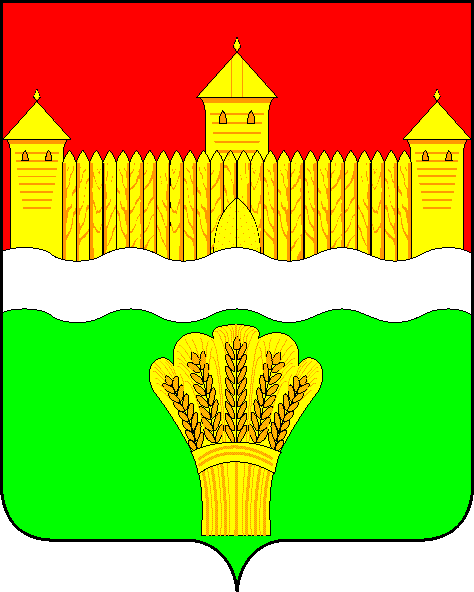 КЕМЕРОВСКАЯ ОБЛАСТЬ - КУЗБАСССОВЕТ НАРОДНЫХ ДЕПУТАТОВКЕМЕРОВСКОГО МУНИЦИПАЛЬНОГО ОКРУГАПЕРВОГО СОЗЫВАСЕССИЯ № 35Решениеот «27» января 2022 г. № 546г. КемеровоО работе объектов потребительского рынка и предпринимательства в период новогодних и рождественских праздников с 31.12.2021 по 10.01.2022 годаЗаслушав исполняющую обязанности начальника отдела потребительского рынка и предпринимательства администрации Кемеровского муниципального округа о работе объектов потребительского рынка и предпринимательства в период новогодних и рождественских праздников с 31.12.2021 по 10.01.2022 года, руководствуясь ст. 27 Устава Кемеровского муниципального округа, Совет народных депутатов Кемеровского муниципального округаРЕШИЛ:1. Информацию исполняющей обязанности начальника отдела потребительского рынка и предпринимательства администрации Кемеровского муниципального округа о работе объектов потребительского рынка и предпринимательства в период новогодних и рождественских праздников с 31.12.2021 по 10.01.2022 года принять к сведению.2. Направить информацию исполняющей обязанности начальника отдела потребительского рынка и предпринимательства администрации Кемеровского муниципального округа о работе объектов потребительского рынка и предпринимательства в период новогодних и рождественских праздников с 31.12.2021 по 10.01.2022 года М.В. Коляденко главе Кемеровского муниципального округа.3. Опубликовать настоящее решение в газете «Заря» и разместить решение на официальном сайте Совета народных депутатов Кемеровского муниципального округа в сети «Интернет».4. Настоящее решение вступает в силу со дня его принятия.5. Контроль за исполнением решения возложить на Евдокимова Н.Я. – председателя комитета по бюджету, налогам и предпринимательству.Председатель Совета народных депутатов Кемеровского муниципального округа                                      В.В. Харланович 